Publicado en Barcelona el 01/04/2021 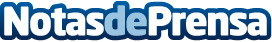 AleaSoft: En busca de oportunidades para las renovables en mercados internacionalesEl crecimiento de las energías renovables en España para conseguir los objetivos de capacidad renovable marcados en el PNIEC para 2030 está haciendo crecer la industria y las empresas de energías renovables en el país. Los expertos de EY que participaron en el webinar de AleaSoft analizaron las oportunidades de estas empresas en mercados internacionales con los objetivos de diversificar la inversión y obtener mayores rentabilidadesDatos de contacto:Alejandro Delgado900 10 21 61Nota de prensa publicada en: https://www.notasdeprensa.es/aleasoft-en-busca-de-oportunidades-para-las Categorias: Internacional Nacional Webinars Sector Energético http://www.notasdeprensa.es